ZPRAVODAJKRAJSKÝ PŘEBOR ÚSTECKÉHO KRAJE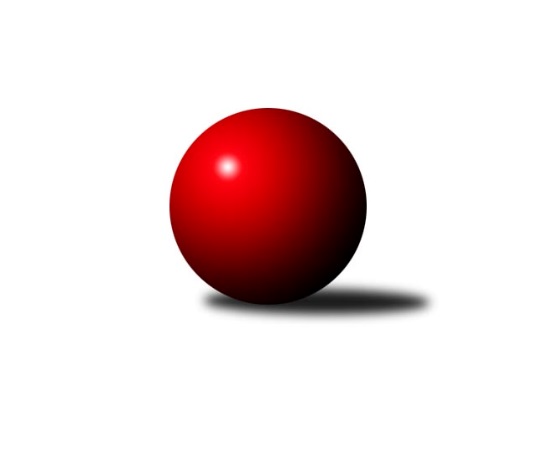 Č.6Ročník 2018/2019	20.10.2018Nejlepšího výkonu v tomto kole: 2701 dosáhlo družstvo: TJ Lokomotiva Ústí n. L. BVýsledky 6. kolaSouhrnný přehled výsledků:TJ Lokomotiva Ústí n. L. B	- TJ Kovostroj Děčín B	7:1	2701:2625	7.0:5.0	19.10.TJ VTŽ Chomutov B	- SKK Bílina	4:4	2496:2467	6.0:6.0	20.10.TJ Sokol Údlice	- TJ Lokomotiva Žatec	7:1	2635:2499	9.0:3.0	20.10.SK Verneřice	- KO Česká Kamenice	1:7	2413:2449	5.0:7.0	20.10.TJ Slovan Vejprty	- Sokol Spořice	7:1	2552:2477	7.5:4.5	20.10.TJ Teplice Letná B	- Sokol Ústí nad Labem	5:3	2505:2476	7.5:4.5	20.10.TJ Elektrárny Kadaň B	- ASK Lovosice	6:2	2638:2487	8.5:3.5	20.10.Tabulka družstev:	1.	TJ Sokol Údlice	6	6	0	0	40.0 : 8.0 	48.5 : 23.5 	 2550	12	2.	TJ Teplice Letná B	6	5	0	1	29.0 : 19.0 	45.0 : 27.0 	 2500	10	3.	SKK Bílina	6	4	1	1	29.0 : 19.0 	41.0 : 31.0 	 2466	9	4.	KO Česká Kamenice	6	4	0	2	31.5 : 16.5 	39.5 : 32.5 	 2487	8	5.	TJ Elektrárny Kadaň B	6	4	0	2	29.0 : 19.0 	43.5 : 28.5 	 2610	8	6.	SK Verneřice	6	4	0	2	25.5 : 22.5 	36.5 : 35.5 	 2404	8	7.	TJ Lokomotiva Ústí n. L. B	6	3	0	3	26.5 : 21.5 	36.0 : 36.0 	 2506	6	8.	Sokol Spořice	6	3	0	3	22.5 : 25.5 	35.0 : 37.0 	 2461	6	9.	ASK Lovosice	6	3	0	3	22.0 : 26.0 	32.0 : 40.0 	 2455	6	10.	TJ Slovan Vejprty	6	2	0	4	27.0 : 21.0 	40.5 : 31.5 	 2418	4	11.	TJ Lokomotiva Žatec	6	2	0	4	21.0 : 27.0 	33.5 : 38.5 	 2472	4	12.	Sokol Ústí nad Labem	6	1	0	5	14.0 : 34.0 	28.0 : 44.0 	 2397	2	13.	TJ VTŽ Chomutov B	6	0	1	5	13.0 : 35.0 	25.0 : 47.0 	 2444	1	14.	TJ Kovostroj Děčín B	6	0	0	6	6.0 : 42.0 	20.0 : 52.0 	 2408	0Podrobné výsledky kola:	 TJ Lokomotiva Ústí n. L. B	2701	7:1	2625	TJ Kovostroj Děčín B	Lenka Chalupová	 	 224 	 235 		459 	 2:0 	 434 	 	213 	 221		Emilie Nováková	Václav Ajm	 	 219 	 230 		449 	 1:1 	 408 	 	220 	 188		Miroslav Rejchrt	Josef Matoušek	 	 238 	 205 		443 	 2:0 	 420 	 	219 	 201		Jana Sobotková	Jiří Šípek	 	 231 	 203 		434 	 1:1 	 421 	 	197 	 224		Petr Veselý	Eugen Škurla	 	 214 	 236 		450 	 0:2 	 479 	 	240 	 239		Antonín Hrabě	Josef Málek	 	 217 	 249 		466 	 1:1 	 463 	 	234 	 229		Miroslav Bachorrozhodčí: Ajm FrantišekNejlepší výkon utkání: 479 - Antonín Hrabě	 TJ VTŽ Chomutov B	2496	4:4	2467	SKK Bílina	Ondřej Šmíd	 	 236 	 240 		476 	 2:0 	 384 	 	187 	 197		Miroslav Vondra	Filip Prokeš	 	 225 	 196 		421 	 1:1 	 398 	 	194 	 204		Zdeněk Vítr	Rudolf Tesařík	 	 188 	 184 		372 	 0:2 	 419 	 	191 	 228		Martin Vích	Zdeněk Novák	 	 213 	 201 		414 	 1:1 	 427 	 	208 	 219		Jiří Pavelka	Stanislav Novák	 	 219 	 190 		409 	 1:1 	 421 	 	192 	 229		Lukáš Uhlíř *1	Petr Lukšík	 	 224 	 180 		404 	 1:1 	 418 	 	209 	 209		Rudolf Podholarozhodčí: Prokeš Filipstřídání: *1 od 11. hodu Pavlína ČerníkováNejlepší výkon utkání: 476 - Ondřej Šmíd	 TJ Sokol Údlice	2635	7:1	2499	TJ Lokomotiva Žatec	Petr Mako	 	 208 	 242 		450 	 1:1 	 451 	 	216 	 235		Zdeněk Ptáček st.	Martin Vondráček	 	 232 	 205 		437 	 2:0 	 383 	 	181 	 202		Pavel Vacinek	Oldřich Fadrhons	 	 212 	 212 		424 	 1:1 	 420 	 	219 	 201		Lubomír Ptáček	Vladimír Hurník	 	 215 	 207 		422 	 2:0 	 400 	 	211 	 189		Radek Goldšmíd	Jaroslav Verner	 	 250 	 224 		474 	 2:0 	 436 	 	224 	 212		Václav Tajbl st.	Martin Vršan	 	 215 	 213 		428 	 1:1 	 409 	 	191 	 218		Iveta Ptáčkovározhodčí: Mako PetrNejlepší výkon utkání: 474 - Jaroslav Verner	 SK Verneřice	2413	1:7	2449	KO Česká Kamenice	Patrik Kukeně	 	 211 	 212 		423 	 2:0 	 399 	 	190 	 209		Karel Beran	Daniel Žemlička	 	 204 	 204 		408 	 1:1 	 420 	 	219 	 201		Miloš Martínek	Pavlína Sekyrová	 	 193 	 176 		369 	 1:1 	 372 	 	175 	 197		Vladislav Janda	Miroslav Zítka	 	 217 	 183 		400 	 1:1 	 401 	 	220 	 181		Karel Kühnel	Eduard Šram	 	 199 	 209 		408 	 0:2 	 425 	 	212 	 213		Tomáš Malec	Ladislav Elis st.	 	 192 	 213 		405 	 0:2 	 432 	 	195 	 237		Věra Šimečkovározhodčí: Šelicha MilanNejlepší výkon utkání: 432 - Věra Šimečková	 TJ Slovan Vejprty	2552	7:1	2477	Sokol Spořice	Miroslav Farkaš	 	 195 	 223 		418 	 1:1 	 414 	 	215 	 199		Radek Šelmek	Michaela Šuterová	 	 195 	 243 		438 	 1:1 	 418 	 	208 	 210		Oldřich Lukšík st.	Milan Uher	 	 212 	 196 		408 	 1.5:0.5 	 385 	 	189 	 196		Václav Kordulík	Josef Hudec	 	 196 	 203 		399 	 0:2 	 411 	 	206 	 205		Milan Polcar	Martin Budský	 	 215 	 223 		438 	 2:0 	 432 	 	214 	 218		Horst Schmiedl	Arnošt Werschall	 	 220 	 231 		451 	 2:0 	 417 	 	200 	 217		Štefan Kutěrarozhodčí: Werschall ArnoštNejlepší výkon utkání: 451 - Arnošt Werschall	 TJ Teplice Letná B	2505	5:3	2476	Sokol Ústí nad Labem	Josef Jiřinský	 	 209 	 202 		411 	 0:2 	 448 	 	224 	 224		Petr Bílek	Rudolf Březina	 	 213 	 181 		394 	 1:1 	 436 	 	209 	 227		Petr Kunt ml.	Ladislav Čecháček	 	 205 	 198 		403 	 2:0 	 387 	 	198 	 189		Milan Schoř	Karel Bouša	 	 219 	 217 		436 	 2:0 	 391 	 	193 	 198		Petr Kunt st.	Tomáš Čecháček	 	 243 	 205 		448 	 2:0 	 392 	 	207 	 185		Jindřich Wolf	Jan Salajka	 	 196 	 217 		413 	 0.5:1.5 	 422 	 	205 	 217		Petr Kunešrozhodčí: David BoušaNejlepšího výkonu v tomto utkání: 448 kuželek dosáhli: Petr Bílek, Tomáš Čecháček	 TJ Elektrárny Kadaň B	2638	6:2	2487	ASK Lovosice	Pavel Bidmon	 	 238 	 200 		438 	 2:0 	 377 	 	190 	 187		Tomáš Charvát	Jan Zach	 	 190 	 223 		413 	 1:1 	 418 	 	207 	 211		Anna Houdková	Robert Ambra	 	 230 	 197 		427 	 1:1 	 409 	 	198 	 211		Jaroslav Chot	Antonín Onderka	 	 240 	 221 		461 	 2:0 	 420 	 	218 	 202		Miloš Maňour	Petr Dvořák	 	 221 	 212 		433 	 0.5:1.5 	 437 	 	225 	 212		Jakub Hudec	Zdeněk Hošek	 	 229 	 237 		466 	 2:0 	 426 	 	221 	 205		Jaroslav Ondráčekrozhodčí: Robert AmbraNejlepší výkon utkání: 466 - Zdeněk HošekPořadí jednotlivců:	jméno hráče	družstvo	celkem	plné	dorážka	chyby	poměr kuž.	Maximum	1.	Stanislav Šmíd  ml.	TJ VTŽ Chomutov B	460.33	304.0	156.3	3.7	3/4	(482)	2.	Petr Dvořák 	TJ Elektrárny Kadaň B	459.67	308.3	151.3	2.2	4/4	(477)	3.	Tomáš Čecháček 	TJ Teplice Letná B	450.92	299.8	151.2	5.1	4/4	(495)	4.	Antonín Onderka 	TJ Elektrárny Kadaň B	443.50	301.6	141.9	3.8	4/4	(470)	5.	Jakub Hudec 	ASK Lovosice	442.80	290.8	152.0	3.1	5/5	(480)	6.	Petr Bílek 	Sokol Ústí nad Labem	441.75	300.9	140.9	5.1	4/5	(483)	7.	Zdeněk Hošek 	TJ Elektrárny Kadaň B	440.17	298.8	141.4	4.1	4/4	(479)	8.	Pavel Bidmon 	TJ Elektrárny Kadaň B	436.17	287.5	148.7	4.7	3/4	(449)	9.	Patrik Kukeně 	SK Verneřice	433.83	288.6	145.3	3.3	3/3	(453)	10.	Martin Vondráček 	TJ Sokol Údlice	433.13	301.6	131.5	7.0	2/3	(484)	11.	Oldřich Fadrhons 	TJ Sokol Údlice	432.42	293.9	138.5	5.1	3/3	(454)	12.	Josef Málek 	TJ Lokomotiva Ústí n. L. B	432.33	296.4	135.9	2.8	4/4	(466)	13.	Jan Salajka 	TJ Teplice Letná B	431.67	288.8	142.9	5.9	4/4	(449)	14.	Miroslav Vondra 	SKK Bílina	431.25	287.6	143.6	4.0	4/4	(505)	15.	Miloš Martínek 	KO Česká Kamenice	430.25	299.4	130.8	5.6	4/4	(458)	16.	Martin Vršan 	TJ Sokol Údlice	430.17	291.8	138.3	4.8	3/3	(477)	17.	Tomáš Malec 	KO Česká Kamenice	429.17	295.4	133.8	3.8	4/4	(459)	18.	Jaroslav Verner 	TJ Sokol Údlice	428.33	289.8	138.6	6.0	3/3	(474)	19.	Eugen Škurla 	TJ Lokomotiva Ústí n. L. B	427.75	287.5	140.3	5.1	4/4	(475)	20.	Oldřich Lukšík  st.	Sokol Spořice	426.00	298.8	127.3	3.5	4/4	(452)	21.	Arnošt Werschall 	TJ Slovan Vejprty	424.00	286.5	137.5	8.5	2/3	(452)	22.	Robert Ambra 	TJ Elektrárny Kadaň B	423.92	300.2	123.8	8.3	4/4	(449)	23.	Antonín Hrabě 	TJ Kovostroj Děčín B	423.80	295.4	128.4	5.8	5/5	(479)	24.	Václav Ajm 	TJ Lokomotiva Ústí n. L. B	423.42	291.3	132.2	5.1	4/4	(468)	25.	Zdeněk Ptáček  st.	TJ Lokomotiva Žatec	422.75	292.7	130.1	6.7	4/4	(451)	26.	Horst Schmiedl 	Sokol Spořice	421.58	289.6	132.0	7.6	4/4	(454)	27.	Vladimír Hurník 	TJ Sokol Údlice	421.50	287.0	134.5	3.8	2/3	(464)	28.	Lenka Chalupová 	TJ Lokomotiva Ústí n. L. B	420.50	286.0	134.5	5.0	4/4	(459)	29.	Petr Mako 	TJ Sokol Údlice	420.00	291.7	128.3	8.2	3/3	(450)	30.	Rudolf Březina 	TJ Teplice Letná B	419.17	292.1	127.1	7.9	4/4	(458)	31.	Petr Šmelhaus 	KO Česká Kamenice	418.67	292.7	126.0	6.4	3/4	(433)	32.	Václav Tajbl  st.	TJ Lokomotiva Žatec	418.63	289.9	128.8	7.1	4/4	(451)	33.	Ondřej Šmíd 	TJ VTŽ Chomutov B	418.00	288.5	129.5	6.8	4/4	(476)	34.	Jiří Šípek 	TJ Lokomotiva Ústí n. L. B	415.83	283.8	132.0	5.8	4/4	(438)	35.	Michal Dvořák 	TJ Elektrárny Kadaň B	415.83	294.2	121.7	7.2	3/4	(454)	36.	Petr Lukšík 	TJ VTŽ Chomutov B	414.00	286.5	127.5	7.8	4/4	(448)	37.	Daniel Sekyra 	SK Verneřice	413.67	290.0	123.7	5.6	3/3	(448)	38.	Šárka Uhlíková 	TJ Lokomotiva Žatec	413.56	291.4	122.1	5.8	3/4	(429)	39.	Radek Goldšmíd 	TJ Lokomotiva Žatec	413.13	278.1	135.0	5.4	4/4	(456)	40.	Karel Kühnel 	KO Česká Kamenice	413.08	293.8	119.3	7.3	4/4	(454)	41.	Rudolf Podhola 	SKK Bílina	412.50	290.4	122.1	4.5	4/4	(465)	42.	Michaela Šuterová 	TJ Slovan Vejprty	410.92	285.8	125.2	6.5	3/3	(438)	43.	Jaroslav Chot 	ASK Lovosice	410.10	291.2	118.9	10.3	5/5	(448)	44.	Václav Kordulík 	Sokol Spořice	409.75	283.8	126.0	8.3	4/4	(441)	45.	Miroslav Farkaš 	TJ Slovan Vejprty	409.33	288.7	120.7	7.7	3/3	(434)	46.	Jiří Pavelka 	SKK Bílina	409.00	279.2	129.8	7.1	4/4	(429)	47.	Emil Campr 	TJ Sokol Údlice	409.00	289.3	119.8	7.0	2/3	(440)	48.	Radek Šelmek 	Sokol Spořice	408.00	282.3	125.8	5.5	4/4	(423)	49.	Lubomír Ptáček 	TJ Lokomotiva Žatec	406.83	282.0	124.8	5.3	3/4	(420)	50.	Stanislav Novák 	TJ VTŽ Chomutov B	406.78	282.9	123.9	9.4	3/4	(452)	51.	Josef Hudec 	TJ Slovan Vejprty	406.67	283.3	123.3	5.0	3/3	(467)	52.	Martin Budský 	TJ Slovan Vejprty	406.63	285.4	121.3	8.3	2/3	(442)	53.	Josef Jiřinský 	TJ Teplice Letná B	406.58	289.2	117.4	9.6	4/4	(427)	54.	Jiří Jablonický 	TJ Kovostroj Děčín B	406.00	283.1	122.9	10.8	4/5	(435)	55.	Lukáš Uhlíř 	SKK Bílina	405.83	286.0	119.8	7.7	3/4	(479)	56.	Ladislav Čecháček 	TJ Teplice Letná B	405.56	279.9	125.7	9.0	3/4	(430)	57.	Eduard Šram 	SK Verneřice	405.50	300.5	105.0	10.0	2/3	(408)	58.	Milan Polcar 	Sokol Spořice	404.56	284.4	120.1	6.7	3/4	(417)	59.	Zdeněk Novák 	TJ VTŽ Chomutov B	404.00	285.8	118.3	10.0	4/4	(441)	60.	Milan Uher 	TJ Slovan Vejprty	403.67	288.3	115.4	8.6	3/3	(433)	61.	Tomáš Charvát 	ASK Lovosice	403.40	281.6	121.8	7.0	5/5	(432)	62.	Petr Kunt  ml.	Sokol Ústí nad Labem	402.25	274.6	127.6	7.4	4/5	(436)	63.	Ladislav Elis  st.	SK Verneřice	402.17	271.4	130.8	7.0	3/3	(419)	64.	Štefan Kutěra 	Sokol Spořice	399.33	274.3	125.0	6.3	3/4	(417)	65.	Anna Houdková 	ASK Lovosice	398.60	280.0	118.6	7.6	5/5	(418)	66.	Jaroslav Ondráček 	ASK Lovosice	398.50	282.5	116.0	10.5	4/5	(426)	67.	Zdeněk Vítr 	SKK Bílina	397.67	276.2	121.5	7.3	3/4	(429)	68.	Emilie Nováková 	TJ Kovostroj Děčín B	396.88	286.3	110.6	10.8	4/5	(434)	69.	Miroslav Zítka 	SK Verneřice	396.50	273.7	122.8	7.1	3/3	(409)	70.	Iveta Ptáčková 	TJ Lokomotiva Žatec	395.75	274.5	121.3	7.0	4/4	(422)	71.	Petr Veselý 	TJ Kovostroj Děčín B	395.40	289.0	106.4	11.4	5/5	(421)	72.	Miloš Maňour 	ASK Lovosice	391.88	278.9	113.0	7.6	4/5	(420)	73.	Jindřich Wolf 	Sokol Ústí nad Labem	389.25	281.6	107.6	10.4	4/5	(420)	74.	Karel Bouša 	TJ Teplice Letná B	388.83	276.7	112.2	10.0	3/4	(436)	75.	Petr Málek 	Sokol Ústí nad Labem	388.75	275.3	113.5	10.0	4/5	(398)	76.	Olga Urbanová 	KO Česká Kamenice	388.67	278.0	110.7	9.7	3/4	(393)	77.	Daniel Žemlička 	SK Verneřice	388.38	280.3	108.1	7.6	2/3	(408)	78.	Petr Kuneš 	Sokol Ústí nad Labem	387.40	269.0	118.4	10.0	5/5	(422)	79.	Jana Sobotková 	TJ Kovostroj Děčín B	387.40	281.2	106.2	11.6	5/5	(420)	80.	Petr Kunt  st.	Sokol Ústí nad Labem	384.25	273.8	110.5	11.0	4/5	(391)	81.	Jiří Wetzler 	Sokol Spořice	382.83	273.5	109.3	10.3	3/4	(396)	82.	Roman Exner 	TJ Kovostroj Děčín B	372.25	257.3	115.0	9.0	4/5	(398)	83.	Lukáš Zítka 	SK Verneřice	369.50	280.2	89.3	11.8	3/3	(410)		Viktor Žďárský 	TJ VTŽ Chomutov B	458.00	299.0	159.0	8.0	1/4	(458)		Miroslav Bachor 	TJ Kovostroj Děčín B	446.50	298.0	148.5	2.0	2/5	(463)		Josef Matoušek 	TJ Lokomotiva Ústí n. L. B	445.00	314.3	130.7	5.7	1/4	(470)		Ladislav Zalabák 	ASK Lovosice	436.67	297.3	139.3	4.7	3/5	(453)		Tomáš Šaněk 	SKK Bílina	431.00	287.0	144.0	4.0	1/4	(431)		Jiří Jarolím 	TJ Lokomotiva Žatec	426.83	293.8	133.0	4.3	2/4	(444)		Jan Zach 	TJ Elektrárny Kadaň B	425.50	309.0	116.5	9.0	2/4	(438)		Zdenek Ramajzl 	TJ Lokomotiva Ústí n. L. B	425.00	296.0	129.0	9.0	2/4	(473)		Věra Šimečková 	KO Česká Kamenice	422.00	283.3	138.8	5.0	2/4	(432)		Martin Vích 	SKK Bílina	421.00	287.5	133.5	7.5	2/4	(423)		Martin Čecho 	SKK Bílina	420.50	283.3	137.3	5.5	2/4	(455)		Petr Andres 	Sokol Spořice	415.00	284.0	131.0	5.0	1/4	(415)		Miroslav Rejchrt 	TJ Kovostroj Děčín B	412.75	286.0	126.8	4.0	2/5	(418)		Nataša Feketi 	TJ Elektrárny Kadaň B	411.50	293.0	118.5	8.8	2/4	(424)		Miroslav Zítek 	TJ Sokol Údlice	411.00	276.0	135.0	5.0	1/3	(411)		Filip Prokeš 	TJ VTŽ Chomutov B	409.50	285.3	124.2	9.5	2/4	(430)		Milan Hnilica 	TJ Teplice Letná B	408.50	293.0	115.5	6.0	2/4	(413)		Eva Říhová 	KO Česká Kamenice	406.00	291.0	115.0	12.5	2/4	(423)		Čestmír Dvořák 	TJ Kovostroj Děčín B	405.00	286.0	119.0	9.0	1/5	(405)		Johan Hablawetz 	TJ Slovan Vejprty	404.00	284.0	120.0	9.0	1/3	(404)		Jiří Pulchart 	Sokol Ústí nad Labem	403.67	278.3	125.3	8.0	3/5	(436)		Karel Beran 	KO Česká Kamenice	401.83	280.7	121.2	7.5	2/4	(413)		Milan Schoř 	Sokol Ústí nad Labem	400.67	288.0	112.7	11.7	3/5	(417)		Filip Turtenwald 	TJ Lokomotiva Ústí n. L. B	391.00	280.5	110.5	9.5	2/4	(400)		Pavel Vaníček 	TJ VTŽ Chomutov B	389.00	279.0	110.0	8.0	2/4	(400)		Pavlína Černíková 	SKK Bílina	386.75	285.5	101.3	10.5	2/4	(392)		Pavel Vacinek 	TJ Lokomotiva Žatec	383.00	286.0	97.0	14.0	1/4	(383)		Bohuslav Hoffman 	TJ Slovan Vejprty	379.00	272.0	107.0	14.0	1/3	(379)		Rudolf Tesařík 	TJ VTŽ Chomutov B	375.00	273.2	101.8	12.2	2/4	(379)		Vladislav Janda 	KO Česká Kamenice	372.00	270.0	102.0	8.0	1/4	(372)		Pavlína Sekyrová 	SK Verneřice	369.00	262.0	107.0	11.0	1/3	(369)		Milan Jaworek 	TJ Lokomotiva Ústí n. L. B	356.00	263.0	93.0	15.0	1/4	(356)		Josef Malár 	TJ Slovan Vejprty	332.00	243.0	89.0	18.0	1/3	(332)Sportovně technické informace:Starty náhradníků:registrační číslo	jméno a příjmení 	datum startu 	družstvo	číslo startu20729	Radek Goldšmíd	20.10.2018	TJ Lokomotiva Žatec	5x11527	Věra Šimečková	20.10.2018	KO Česká Kamenice	3x24588	Karel Beran	20.10.2018	KO Česká Kamenice	4x24130	Pavel Vacinek	20.10.2018	TJ Lokomotiva Žatec	1x21303	Jan Zach	20.10.2018	TJ Elektrárny Kadaň B	2x
Hráči dopsaní na soupisku:registrační číslo	jméno a příjmení 	datum startu 	družstvo	Program dalšího kola:7. kolo27.10.2018	so	9:00	Sokol Ústí nad Labem - TJ Lokomotiva Ústí n. L. B	27.10.2018	so	9:00	Sokol Spořice - TJ Teplice Letná B	27.10.2018	so	9:00	KO Česká Kamenice - TJ Slovan Vejprty	27.10.2018	so	9:00	SKK Bílina - TJ Sokol Údlice	27.10.2018	so	12:00	ASK Lovosice - TJ VTŽ Chomutov B	27.10.2018	so	14:00	TJ Kovostroj Děčín B - TJ Elektrárny Kadaň B	Nejlepší šestka kola - absolutněNejlepší šestka kola - absolutněNejlepší šestka kola - absolutněNejlepší šestka kola - absolutněNejlepší šestka kola - dle průměru kuželenNejlepší šestka kola - dle průměru kuželenNejlepší šestka kola - dle průměru kuželenNejlepší šestka kola - dle průměru kuželenNejlepší šestka kola - dle průměru kuželenPočetJménoNázev týmuVýkonPočetJménoNázev týmuPrůměr (%)Výkon1xAntonín HraběKovostroj B4791xOndřej ŠmídChomutov B112.744761xOndřej ŠmídChomutov B4762xJaroslav VernerÚdlice110.284742xJaroslav VernerÚdlice4742xZdeněk HošekEl. Kadaň B109.474662xJosef MálekLok. Ústí n/L. B4661xAntonín HraběKovostroj B109.334792xZdeněk HošekEl. Kadaň B4661xAntonín OnderkaEl. Kadaň B108.34611xMiroslav BachorKovostroj B4631xArnošt WerschallVejprty107.48451